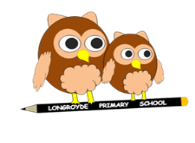 LONGROYDE PRIMARY SCHOOLPOSITIVE BEHAVIOUR AND REWARDS POLICYIt is the policy of our school to acknowledge and reward positive behaviour.There are assemblies each day which aim to build self-esteem and encourage a positive and healthy attitude to being successful within school and outside it.  On Fridays we have special assemblies which are devoted to celebrating success called the Rewards Assembly and parents are invited to attend.Our aim is to get our pupils to work to their maximum potential by becoming self motivated and independent learners. Our rewards system supports and develops this process.House PointsWe operate a successful team house point system.  Points can be awarded for a wide range of reasons.  These totals are announced in the Friday assembly and a rewards board maintained.  There are four teams: - Air, water, Earth and Fire.AttendanceIt is important that we as a school encourage excellent attendance and punctuality.  We reward the best class’s weekly attendance record, in the following Friday assembly with a certificate.  Any child who gets maximum attendance and is punctual in a term will receive a certificate.  Outstanding attendance at the end of the year will qualify the child for a special certificate.Homework DiariesClass teachers use homework diaries to share successes with parents and parents are encouraged to let us know of their children’s achievements.  We also welcome trophies and certificates obtained out of school which we can recognise and celebrate in school.Star Awards Children need to be able to see their own star totals and so to this end each class should use a chart.  Each star that the child is awarded then qualifies them to have a star to stick on their chart.  When the child reaches a total of 20 stars then they receive a certificate in the Friday rewards assembly.  Parents of children receiving an award are invited to this assembly and in the case of 20, 40, 60 stars and stars of the month etc, are notified a week in advance.  The design of the certificate can change to keep the system fresh and interesting.  Star charts are displayed on the wall or are stuck on star chart cards for all to see - children are very proud of their star.  The ICT Manager maintains a Gold Book on the school’s VLE for staff to place their nominations and the ICT Manager then prints them out for Mr Fox to hand out at Rewards assembly.  Rising Star is the only award that is awarded on the same week it is nominated.R Fox August 2016